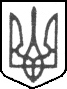 УКРАЇНАВоловецька селищна радаЗакарпатської областіП’ятнадцята сесія сьомого скликанняР І Ш Е Н Н ЯВід 09 березня 2017 року       №458                                     смт. ВоловецьПро відмову у наданні дозволу на складання проекту відведення земельної ділянки       Розглянувши клопотання територіального управління державної судової адміністрації в Закарпатській області про надання згоди на розробку проекту землеустрою, щодо відведення земельної ділянки у постійне користування по вул. Зарічна, 1 в смт. Воловець, для обслуговування адмінбудинку районного суду, керуючись статтею 26 Закону України «Про місцеве самоврядування в Україні», статтями 12,92,122,123 Земельного Кодексу України, Воловецька селищна рада вирішила:Відмовити у наданні згоди на розробку проекту землеустрою, щодо відведення земельної ділянки у постійне користування територіальному управлінню Державної судової адміністрації України в Закарпатській області, орієнтовною площею 0,25 га, що розташована в смт. Воловець, вул. Зарічна, 1, для обслуговування будівлі Воловецького районного суду в Закарпатській області, згідно 123 статті Земельного кодексу України, а саме прийнятим раніше рішенням шостої сесії п’ятого скликання Воловецької селищної ради № 117 від 24.10.2006 р. «Про надання дозволу на складання проекту відведення земельної ділянки», управлінню державної судової адміністрації в Закарпатській області для обслуговування адмінбудинку Воловецького районного суду за цією ж адресою і такою ж орієнтовною площею.Контроль за виконанням даного рішення покласти на постійно діючу комісію з питань земельних відносин, архітектури, будівництва, та розвитку населених пунктів.    Селищний голова                                                                               М.А.Попелич